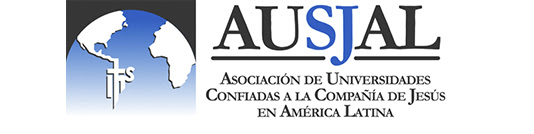 Declaración de AUSJAL ante la situación actual de Nicaragua y VenezuelaLa Asociación de Universidades Confiadas a la Compañía de Jesús en América Latina, AUSJAL, reunida en Guadalajara, México, entre los días 13 y 17 de mayo de 2019, ante la dolorosa situación por la que atraviesan la República de Nicaragua y la República Bolivariana de Venezuela, se dirige a la comunidad internacional para expresar lo siguiente:1. Las graves crisis de gobernabilidad y de derechos humanos en Nicaragua y Venezuela se caracterizan por una brutal represión de parte de dichos gobiernos contra la población civil, lo que ha resultado en miles de personas asesinadas, heridas, denigradas y apresadas injustamente, a la vez que gran número de la población ha tenido que exiliarse o emigrar. La presencia de los migrantes en numerosos países de América Latina y el mundo nos hace sentir de cerca la magnitud de la crisis y nos motiva a impulsar estrategias internacionales de ayuda humanitaria.2. Condenamos los actos de violencia y represión, así como cualquier transgresión del orden constitucional en Nicaragua y Venezuela que resulten en el desconocimiento, la amenaza o violación de los derechos humanos fundamentales, consignados en las constituciones de ambos países, incluyendo el derecho a la protesta y a la libertad de expresión.3. Exhortamos a los gobiernos, instituciones y poblaciones de ambas naciones a realizar esfuerzos en la búsqueda de una solución pacífica para frenar la creciente crisis socio política en estos países, restablecer el Estado de Derecho y avanzar por el camino de la democracia, la verdadera justicia y la paz.4. Nos solidarizamos con los pueblos de Nicaragua y Venezuela, y en particular con las víctimas y sus familiares, en sus angustias y sufrimientos, con la convicción plena de que, bajo la inspiración de Dios, se ha de salir de las situaciones complejas que enfrentan, para enrumbarse en la construcción de sociedades libres, justas y fraternas.5. Expresamos también nuestra total solidaridad y especial cercanía con las universidades hermanas, integrantes de esta Asociación, que caminan en Nicaragua y Venezuela en este tiempo difícil, y muy particularmente nos solidarizamos con el rector de la Universidad Centro Americana, UCA, de Nicaragua, Padre José Alberto Idiáquez, s.j., quien ha sido amenazado de muerte por su trabajo en defensa de la vida y los derechos humanos.6. Reiteramos nuestro apoyo incondicional al trabajo arduo que impulsan estas instituciones jesuitas de educación superior en la formación de la juventud de esos queridos pueblos en la fe y la justicia social, para que puedan coadyuvar de manera significativa al desarrollo de esas naciones.En Guadalajara, Estados Unidos Mexicanos, a los 17 días del mes de mayo de 2019.